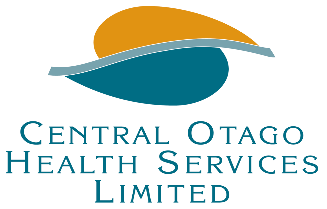 Position:	Charge Medical Imaging Technologist (MIT)Department:	RadiologyLocation:	Dunstan HospitalReporting to:	Clinical Services ManagerDirect Reports:	8Functional Relationships with:	Internal	Dunstan Radiology Staff	Clinical Services Manager	Allied Health Director	Clinical Director	COHSL Clinical and Support Staff	Management Team	External	Patients and Whanau	GPs, Private Specialists, other referrers	SDHB and rural hospital networks	PRG Radiology 	CDHB	Private contract holders	Office of Radiation Safety	Ministry of Health	IANZ	ACCPosition Purpose:	To provide clinical leadership for Dunstan radiology services (x-ray, CT and ultrasound), to enable the provision of efficient, safe, high quality, customer focused diagnostic radiology services for inpatients, outpatients and community referred patients.	To work with the Clinical Services Manager and Sonography Team Leader to ensure the smooth operation of the COHSL Radiology Department.Professional requirementsMust be a New Zealand registered Medical Imaging Technologist with the NZ Medical Radiation Technologist Board Must hold a current Annual Practicing CertificateRelevant scope of practice as directed by the NZ Medical Radiation Technologist Board and the Health Practitioners Competence Assurance Act (2003) and the ORS C1.Role specific requirementsRadiation Safety OfficerQuality Manager for RadiologyMaintain IANZ accreditation as requiredAdvanced in CT practice (preferably superuser) and competent to teach this modality Coordinate external contracts with service and finance managers Proficient in the use of all Radiology computer systemsLiaise regularly with SDHB Radiology and attend Regional Charge MIT meetingsComply with instructions, guidelines and protocols as outlined in department documentationLead and participate in Quality Assurance programmes (QC checks and programmes) for continuing quality enhancement and excellence in practicePossess a high level of interpersonal and communication skillsMust have strong, proven leadership skillsAbility to build a strong and effective team, motivate and gain peer credibility and respectAccept responsibility for own actionsPossess the ability to problem solveAbility to work unsupervised using initiative at all timesLead the training and support of students, trainees and staffPerform other duties as mutually agreed with your managerBehavioural CompetenciesLeadership: Sets a good example by providing a clear sense of purpose.  Actively seeks to improve others skills and talents through coaching, training opportunities and feedback.  Uses strategies to promote team culture, morale and a quality service.Teamwork and Co-operation: Strong team player. Actively promotes a friendly climate, good morale and co-operation within the team.  Accepts responsibility for the effectiveness of the team.Customer Focus:  Is dedicated to meeting the expectations and requirements of internal and external customers.  Acts with patients in mind. Establishes and maintains effective relationships with patients and gains their trust and respect.Integrity and Trust:  Can present the truth in an appropriate and helpful manner. Keeps confidences. Able to gain peer credibility and respect.  Accepts responsibility for own actions; admits mistakes.Conflict Management: Has the ability to help others through emotional or tense situations, tactfully bring disagreements into the open, and define solutions that everyone can endorse. Communication: Conveys an understanding of the context of the situation/circumstances.  Presents information clearly in a language and style appropriate to the audience.Solution Focused: Uses rigorous logic and methods to solve difficult problems with effective solutions; ability to assess and initiate solutions independently.Interpersonal Savvy: Relates well to all kinds of people – inside and outside the organisation.  Builds appropriate rapport.  Builds constructive and effective relationships.  Uses diplomacy and tact.  Can defuse high-tension situations comfortably.Systems Improvement: Establish evidence-based decisions; enable a culture of continuous improvements; demonstrate organisation and political agility; identify innovations and support their adoption; nurture organisational learning.Agreed by:Signed:  _____________________________	(Employee)	Date:  ________________Signed:  _____________________________	(COHSL)		Date:  ________________POSITION DESCRIPTIONKEY TASKSEXPECTED OUTCOMESProvide leadership for the radiology departmentProvide clinical leadership and expertise for the radiology departmentWork closely with the Clinical Services Manager to ensure the smooth operation of the department Communicate information relevant to radiology department service provisionEnsure clinical safety standards are met, including oversight of QA requirements, regular equipment checks, maintenance of protocol and procedure manuals, etc.Undertake annual performance appraisals of radiology staffWork alongside Allied Health Director to oversee continuing education needs of radiology staff, ensuring required competence and memberships are maintained Responsible for the efficient running of the radiology departmentEnsure effective recruitment, orientation and administration of department staff in accordance with COHSL policiesEnsure the timely delivery of compliant rosters and collation of accurate timesheets and leave requestsEnsure the efficient running of the radiology service including maintaining staff competencies, maintaining protocols and procedures, oversight of patient bookings and trouble-shooting of equipmentAll equipment and systems are monitored on a regular basis, including:RIS & PACSCR UnitsGeneral X-Ray, Fluoroscope & MobileUltrasoundReporting faults and malfunctionsQuality assurance checksResponsible for equipment maintenance programmes including liaising with DHB/vendors/service engineersEnsure safe operating techniques, using departmental protocols and the Ministry of Health Code of Practice for Diagnostic and Interventional Radiology ORS C1 guidelinesEnsure quality standards are maintained in accordance with the Quality programmeEnsure supplies and equipment are available as requiredContribute to business planning, prioritisation and capital purchasesCoordinate with referrers (e.g. GPs, NPs, physios, midwives etc.) to ensure adherence to agreed patient pathwaysLiaise with key medical, nursing, allied and administrative COHSL staff Liaise with all radiology teams across the district Liaise with all relevant external services and providers as appropriate (e.g. PRG, ACC, MoH, Office of Radiation Safety, IANZ etc.)KEY TASKSEXPECTED OUTCOMESUndertake radiological proceduresProduce high quality diagnostic imagesProvide an efficient and timely serviceWork efficiently and cooperatively within the radiology multidisciplinary teamLook after the comfort and welfare of patients during their radiological procedurePatients are satisfied with the quality of servicePatients are fully informed of procedures and their comfort and wellbeing is always consideredPatients are treated with dignity and respectPatients’ spiritual and cultural needs are respected and managed as necessaryParticipate as a member of the radiology teamDemonstrates initiative and flexibility in duties performed, and assists in other areas of the department as neededWorks positively and in partnership within the radiology multi-disciplinary teamEffective communication and co-operation within the radiology team and with all stakeholdersParticipate in provision of a 24-hour Radiology service including shifts and on-call as required.Comply with policy, guidelines and procedures as outlined in department documentation Maintain professional and technical competenceMaintains competency and works effectively as part of the multi-disciplinary teamDemonstrates annual competence and maintains NZ MIT certification.Maintains a professional manner at all timesPlans and implements own continuing education programme and is up to date with current national and international practiceContinuous Improvement and Quality ManagementOversee and drive QA programmes for continuing quality enhancement and excellence in practice Clinical safety standards are maintainedFacilitates the development and undertaking of appropriate audits within departmentLeads change processes and demonstrate a commitment to continuous quality improvementResponsible for managing supplies and equipmentSupplies to meet service needs are maintained and stored appropriatelyThe department equipment quality control programme is maintained and up to dateEquipment issues are reported to the Clinical Services Manager.Understanding of the PACS systemAble to produce high quality diagnostic imaging with all the correct information in placeAble to use escalation/contingency procedures in the event of issues or problems with PACSStatutory & Treaty of Waitangi obligationsEnsures the professional and clinical integrity of COHSL by carrying out all functions in compliance of the Treaty of Waitangi and by demonstrating a serious commitment to keeping the treaty aliveShows sensitivity to cultural complexity in the workforce and patient populationHealth and SafetyCOHSL health and safety policies are read and understood and relevant procedures applied to own work activitiesWorkplace risks are identified and reported, including self-management of risks where appropriateEnsure personal dose monitoring of radiology staff is undertaken as per Office of Radiation Safety guidelinesAll possible steps are taken to minimise risk to the health and safety of self and othersWhere risk persists, matter is reported to the Clinical Director, and Incident or Hazard Assessment form is completedMaintains workstation and work environment in a tidy manner at all timesPERSON SPECIFICATION